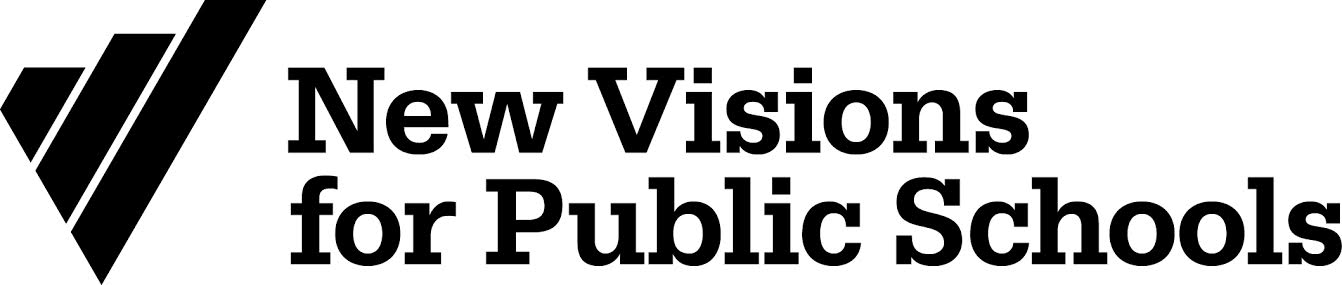 NYS Enduring Issues Essay Rubric Separated By Categorycurriculum.newvisions.org/social-studies54321Identify and Define Enduring IssueClearly identifies and accurately defines one enduring issue raised in at least three documentsIdentifies and accurately defines one enduring issue raised in at least three documentsIdentifies and defines one enduring issue raised in the set of documents; may include minor inaccuraciesIdentifies, but does not clearly define, one enduring issue raised in the set of documents; may contain inaccuraciesIdentifies, but does not define, one enduring issue raised in the documentsArgument: Significance of Enduring Issue and Continuity or Change Over TimeDevelops an even, thoughtful and in-depth argument about how an enduring issue has affected people or has been affected by them and  how the issue continues to be an issue or has changed over timeDevelops a thoughtful argument in some depth about how the enduring issue has affected people or has been affected by them and  how it continues to be an issue or has changed over time or develops the argument somewhat unevenly by discussing one aspect of the argument more thoroughly than the otherDevelops both aspects of the argument in little depth or develops only one aspect of the argument with some depthMinimally develops both aspects of the argument or develops one aspect of the argument in little depthMinimally develops one aspect of the argumentAnalysisIs more analytical than descriptive (analyzes, evaluates and/or creates information)Is both descriptive and analytical (applies, analyzes, evaluates and/or creates information)Is more descriptive than analytical (applies, may analyze and/or evaluate information)Is primarily descriptive; may include faulty, weak, or isolated application or analysisIs descriptive; may lack understanding, application, or analysisEvidence: DocumentsRichly supports the task by incorporating relevant evidence that includes facts, examples, and details from at least three of the documentsSupports the task by incorporating relevant evidence that includes facts, examples, and details from at least three documentsIncludes some relevant evidence that includes facts, examples, and details from the documents; may include some minor inaccuraciesIncludes few relevant facts, examples, and details from the documents or consists primarily of relevant information copied from the documents; may include some inaccuraciesIncludes some vague, unclear references to the documents and includes minimal relevant facts, examples, and details copied from the documents; may include some inaccuraciesEvidence: Outside InformationRichly supports the task by incorporating substantial relevant outside information that includes facts, examples, and detailsSupports the task by incorporating relevant outside information that includes facts, examples and detailsIncludes limited relevant outside information that includes facts, examples, and details; may include minor inaccuraciesPresents little or no relevant outside information; may include some inaccuraciesPresents no relevant outside informationOrganizationDemonstrates a logical and clear plan of organization; includes an introduction and a conclusionDemonstrates a logical and clear path of organization; includes an introduction and a conclusionDemonstrates a satisfactory plan of organization; includes an introduction and a conclusionDemonstrates a general plan of organization; may lack focus; may contain digressions; may lack an introduction or a conclusionMay demonstrate a weakness in organization; may lack focus; may contain digressions; may lack an introduction and a conclusion0Fails to develop the task or may only refer to the theme in a general way; OR includes no relevant facts, examples, or details; OR includes only evidence copied from the documents; OR includes only entire documents copied from the test booklet; OR is illegible; OR is a blank paper